                     Religia                                  2 kwietnia 2020r.              Przeżegnaj się   Zmów modlitwęAniele stróżu mójTy  zawsze przy mnie stójrano wieczór we dnie w nocy bądź mi zawsze ku pomocy.Broń mnie od wszystkiego złego I doprowadź do żywota wiecznego. Amen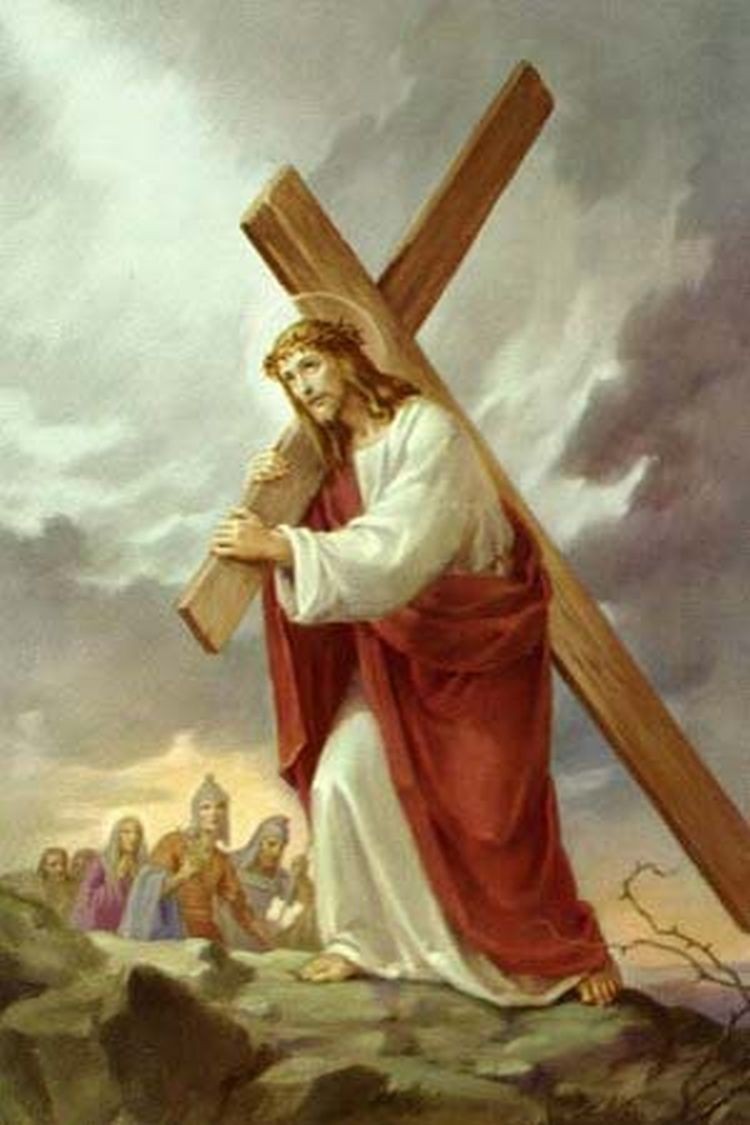                                            Stacja V Szymon Cyrenejczyk pomaga nieść krzyż Jezusowi
Szymon na początku nie chciał pomóc Jezusowi. Jednak ze strachu przed żołnierzami zaczyna razem z Jezusem nieść krzyż. Nie jest z tego zadowolony, ale mimo wszystko udziela Jezusowi dużej pomocy.
Panie Jezu, przepraszam Cię, że nie zawsze pomagam moim kolegom i koleżankom.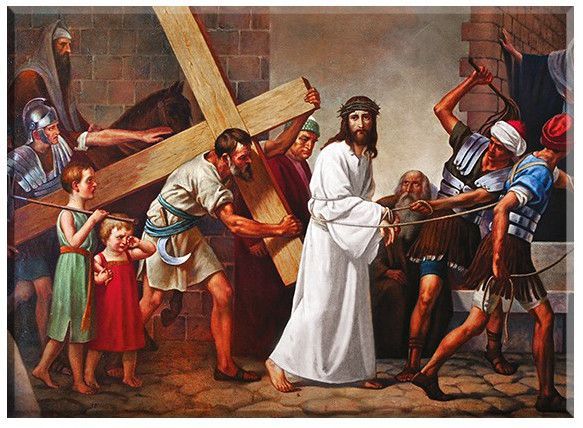 Stacje drogi krzyżowejhttps://www.youtube.com/watch?v=x-HhMNI5Xh4Stacja VIŚwięta Weronika ociera twarz Pana Jezusa
Weronika delikatnie ociera twarz Jezusa z krwi i potu. Chce przynieść ulgę zmęczonemu Jezusowi. Naraża się na niebezpieczeństwo, ale miłość pokonuje jej strach.
Panie Jezu, przepraszam Cię, że nie zawsze jestem delikatny wobec innych i złoszczę się na ludzi wokół mnie.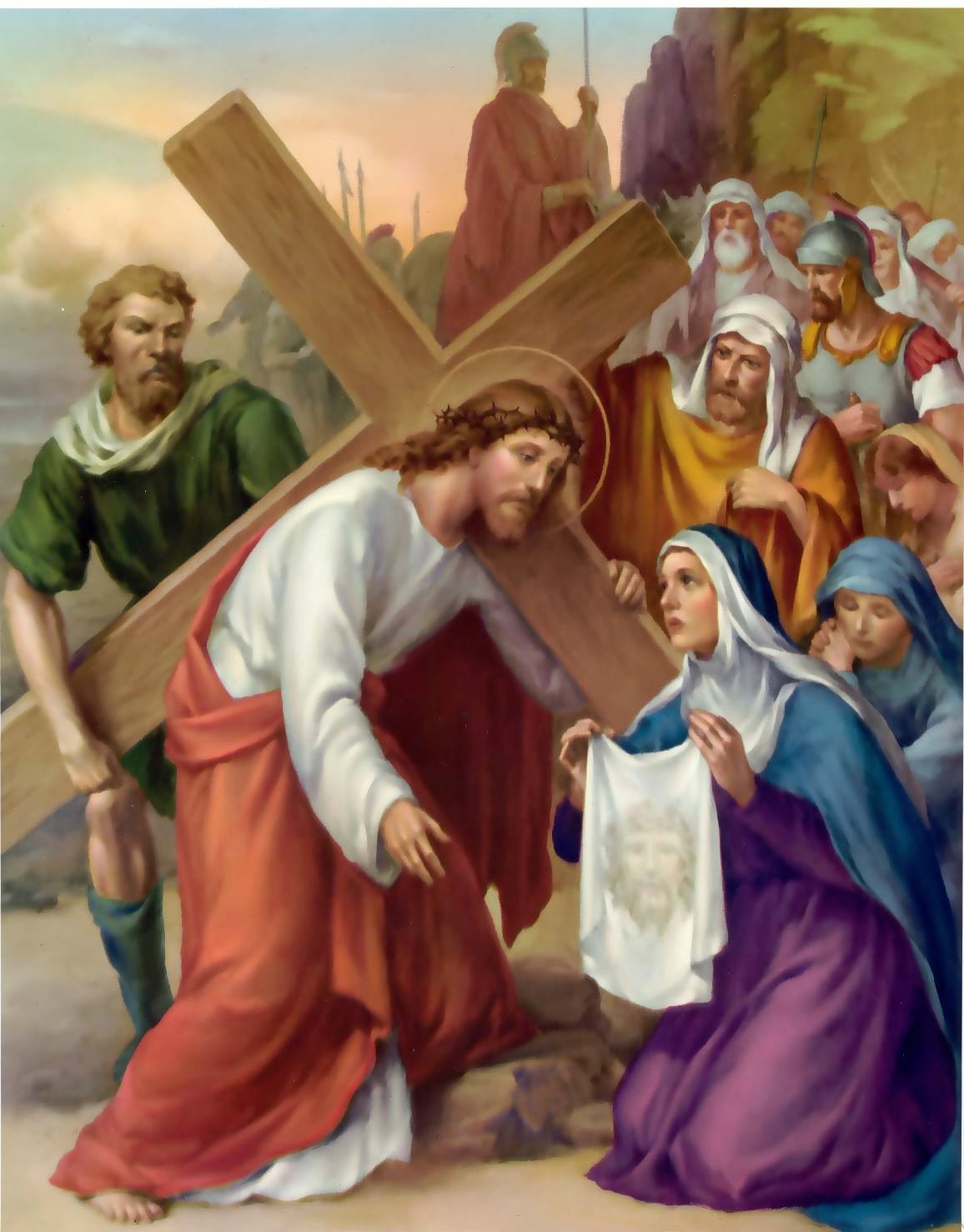 Pokoloruj  obrazek 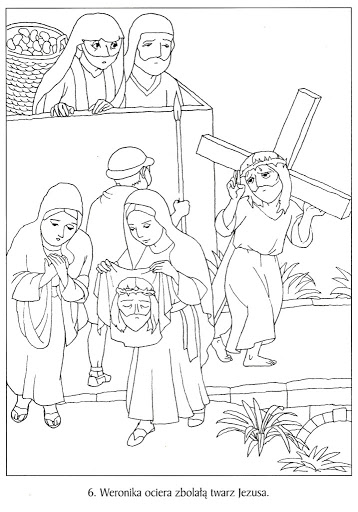 